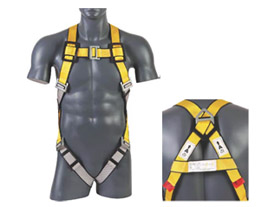 UEE 273 FULL BODY HARNESS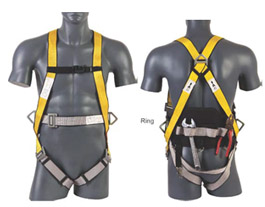 UEE 285 FULL BODY HARNESS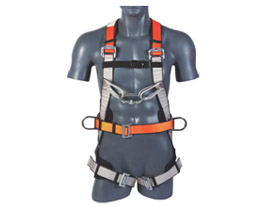 UEE 296 TOWER HARNESS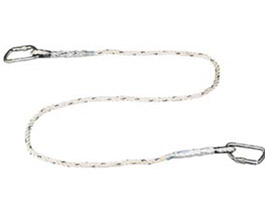 LANYARDS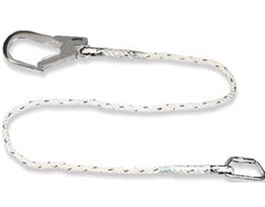 LANYARDS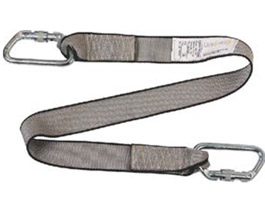 LANYARDS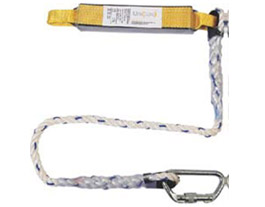 KINETIC ENERGY ABSORERS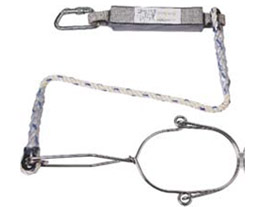 KINETIC ENERGY ABSORERS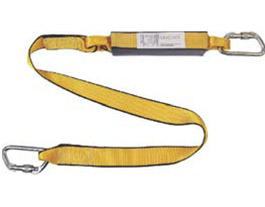 KINETIC ENERGY ABSORERS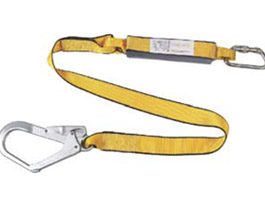 KINETIC ENERGY ABSORERS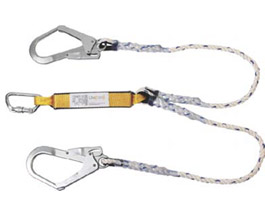 KINETIC ENERGY ABSORERS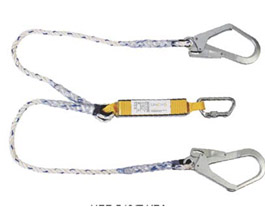 FORKED TWIN LANYARD WITH KINETIC ENERGY ABSORBER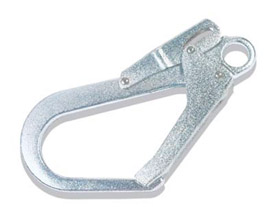 SCAFFOLD HOOK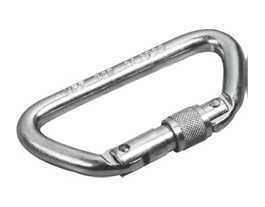 KARABINER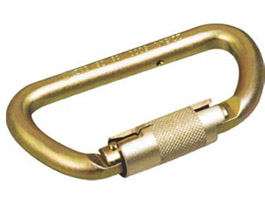 KARABINER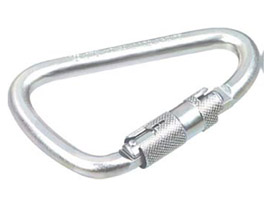 KARABINER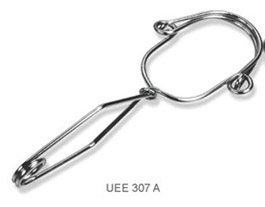 ANCHORAGE DEVICES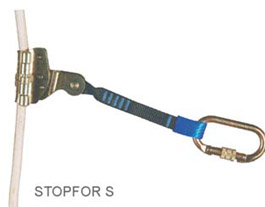 ROPE GRABERS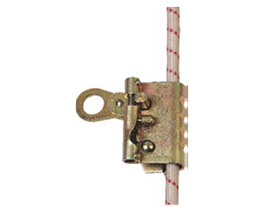 ROPE GRABERS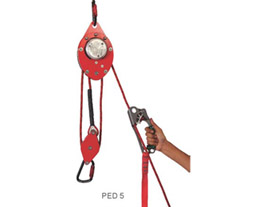 ASCENDERS AND DESCENDERS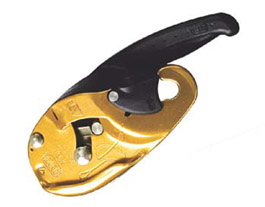 ASCENDERS AND DESCENDERS